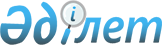 О завершении 2010-2011 учебного года и проведении экзаменов учащихся 
общеобразовательных учебных заведений Республики КазахстанПриказ Министра образования и науки Республики Казахстан от 9 марта 2011 года № 82. Зарегистрирован в Министерстве юстиции Республики Казахстан 18 марта 2011 года № 6831      Примечание РЦПИ!

      Порядок введения в действие приказа см. п. 6.

      В целях организованного завершения 2010-2011 учебного года и проведения переводных и выпускных экзаменов учащихся общеобразовательных учебных заведений Республики Казахстан ПРИКАЗЫВАЮ:



      1. Установить следующий порядок завершения учебного года и проведения итоговой аттестации учащихся выпускных классов:



      1) учебные занятия в предшкольных, 1-11 (12) классах всех типов дневных и вечерних (сменных) общеобразовательных учебных заведений завершаются 25 мая 2011 года;



      2) итоговая аттестация учащихся 9 (10) классов за курс основного среднего образования проводится с 30 мая по 16 июня 2011 года, учащихся 11 (12) классов за курс общего среднего образования - с 31 мая по 20 июня 2011 года;



      3) выпускники 9 (10) классов сдают три обязательных экзамена за курс основного среднего образования:



      письменный экзамен по родному языку и литературе (по языку обучения) – 30 мая (сочинение - для учащихся школ с углубленным изучением гуманитарных предметов и гимназий, диктант - для остальных);



      письменный экзамен по алгебре - 2 июня;



      устный экзамен по государственному языку в школах с русским, узбекским, уйгурским и таджикским языками обучения – 6 июня;



      устный экзамен по русскому языку в школах с казахским языком обучения – 6 июня.



      На выбор выпускника организации основного среднего образования предлагаются устные экзамены по любому предмету, но не более 2-х предметов;



      4) выпускники 11 (12) классов организаций общего среднего образования, желающие в текущем учебном году поступать в организации высшего образования Республики Казахстан, сдают итоговую государственную аттестацию в форме единого национального тестирования (ЕНТ).



      Выпускники общеобразовательных школ с узбекским, уйгурским и таджикским языками обучения по желанию могут принять участие в сдаче ЕНТ на государственном или русском языках.



      Для выпускников 11 (12) классов организаций общего среднего образования, не желающих в год завершения обучения поступать в организации высшего образования республики и участвовать в ЕНТ, установлены четыре обязательных экзамена в следующие сроки:



      устный экзамен по государственному языку в школах с русским, узбекским, уйгурским, таджикским языками обучения – 31 мая;



      устный экзамен по русскому языку в школах с казахским языком обучения – 31 мая;



      письменный экзамен по родному языку и литературе (язык обучения школы) в форме сочинения (для вечерних общеобразовательных школ – диктант) – 4 июня;



      письменный экзамен по алгебре и началам анализа - 8 июня;



      устный экзамен по истории Казахстана – 11 июня.



      На выбор выпускника предлагаются устные экзамены по любому предмету, но не более 2-х предметов.



      2. Областным, городов Алматы и Астана управлениям образования обеспечить завершение 2010-2011 учебного года в организациях общего среднего образования в соответствии с требованиями настоящего приказа, Типовыми правилами текущего контроля успеваемости, промежуточной и итоговой аттестации обучающихся в организациях образования, реализующих общеобразовательные учебные программы начального, основного среднего, общего среднего образования, утвержденными приказом Министра образования и науки Республики Казахстан от 18 марта 2008 года № 125 (зарегистрирован в Реестре государственной регистрации нормативных правовых актов за № 5191, опубликован в газете "Юридическая газета" от 30 мая 2008 года № 81 (1481)).



      3. Алматинскому, Жамбылскому, Южно-Казахстанскому областным и города Алматы управлениям образования своевременно подготовить экзаменационные материалы по проведению письменных выпускных экзаменов для школ с узбекским, уйгурским и таджикским языками обучения.



      4. Департаменту дошкольного и среднего образования (Каримжанов Б.С.):



      1) подготовить темы сочинений по родному языку и литературе, пакеты экзаменационных заданий по казахскому языку и литературе, русскому языку и литературе, математике для выпускников 9 (10) и 11 (12) классов республиканских организаций среднего образования и для выпускников 11 классов школ с узбекским, уйгурским и таджикским языками обучения, претендующих на получение аттестатов об общем среднем образовании "Алтын белгі";



      2) довести темы сочинений по казахскому языку и литературе до Министерств образования стран СНГ и Монголии;



      3) представить редакциям газет "Қазақстан мұғалімі", "Учитель Казахстана" темы сочинений для опубликования;



      4) обеспечить в установленном порядке государственную регистрацию настоящего приказа в Министерстве юстиции Республики Казахстан;



      5) после прохождения государственной регистрации опубликовать настоящий приказ в средствах массовой информации.



      5. Контроль за исполнением настоящего приказа возложить на вице-министра Сарыбекова М.Н.



      6. Настоящий приказ вводится в действие по истечении десяти календарных дней после дня его первого официального опубликования.      Министр                                    Б. Жумагулов
					© 2012. РГП на ПХВ «Институт законодательства и правовой информации Республики Казахстан» Министерства юстиции Республики Казахстан
				